Nombre: __________________________________________ Fecha: _______________________ Clase: _______Explica: Práctica de Reacciones QuímicasPráctica guiada: Identifica las siguientes reacciones químicas como síntesis, descomposición, sustitución simple, sustitución doble o combustión.Pb + O2  PbO2KBr + HCl  HBr + KCl 2 C10H22 + 31 O2  20 CO2 + 22 H2OMg + 2 H2O  Mg(OH)2 + H22 H2O 2 H2 + O2Práctica independiente: Identifica las siguientes reacciones químicas como síntesis, descomposición, sustitución simple, sustitución doble o combustión.Na3PO4 + 3 KOH  3 NaOH + K3PO4   	Tipo de reacción _______________________MgCl2 + Li2CO3  MgCO3 + 2 LiCl        		Tipo de reacción _______________________C6H12 + 9 O2  6 CO2 + 6 H2O  			Tipo de reacción _______________________Pb + FeSO4  PbSO4 + Fe  		Tipo de reacción _______________________CaCO3  CaO + CO2  		Tipo de reacción _______________________P4 +  3 O2  2 P2O3  		Tipo de reacción _______________________2 RbNO3 + BeF2  Be(NO3)2 + 2 RbF  Tipo de reacción _______________________2 AgNO3 + Cu  Cu(NO3)2 + 2 Ag  Tipo de reacción _______________________C3H6O + 4 O2  3 CO2 + 3 H2O  		Tipo de reacción _______________________2 C5H5 + Fe  Fe(C5H5)2  		Tipo de reacción _______________________SeCl6 + O2  SeO2 + 3Cl2  		Tipo de reacción _______________________2 MgI2 + Mn(SO3)2  2 MgSO3 + MnI4  Tipo de reacción _______________________O3   O. + O2  				Tipo de reacción _______________________2 NO2  2 O2 + N2		Tipo de reacción ___________________Reacciones químicas: Son como las citasCaricatura¿Qué tipo de reacción tiene la caricatura?¿Por qué? ¿Cuál es la conexión?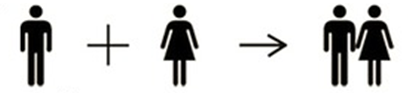 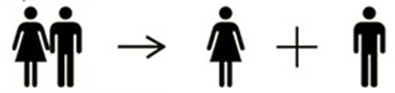 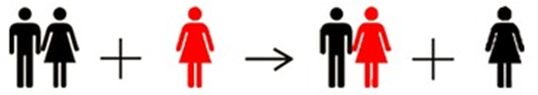 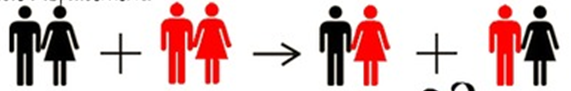 combustión